Nemzeti Élelmiszerlánc-biztonsági Hivatal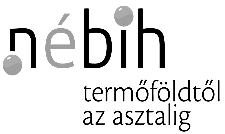 National Food Chain Safety Office –HungaryMezőgazdasági Genetikai Erőforrások IgazgatóságDirectorate of Agricultural Genetic Resources1024 Budapest, Keleti Károly u. 24.TECHNIKAI KÉRDŐÍVTECHNICAL QUESTIONNAIRE1.	Faj / Species		Helianthus tuberosus L.                                                              Csicsóka/ Jerusalem artichoke5.	A fajta közlendő tulajdonságai (a zárójelben megadott szám a nemzeti vizsgálati irányelvben lévő kifejeződési fokozatra utal; kérjük, hogy azt, amelyhez a fajta legközelebb van, jelölje meg) /	Characteristics of the variety to be given (the number in brackets refers to the corresponding characteristic in the Test Guidelines; please mark the state of expression which best corresponds)6.	A hasonló fajták és különbség ezektől a fajtáktól / Similar varieties and differences from these varietiesMindkét fajta azonos kifejeződési fokozata esetén kérjük, jelölje meg a különbség nagyságát / In the case of identical states of expression of both varieties, please indicate the size of the difference7.	Kiegészitő információk a fajta megkülönböztethetőségének megkönnyítéséhez /	Additional information which may help to distinguish the variety7.1	Kórokozókkal és kártevőkkel szembeni rezisztencia /  toleráns	Resistance to pests and diseases7.2	Különleges feltételek a fajta vizsgálatához /	Special conditions for the examination of the variety7.3	Egyéb információk /	Other information8.	Kibocsájtási engedély / Authorization for releaseVan-e a fajtának előzetes forgalombahozatali engedélyre szüksége a környezetvédelmi, az emberi vagy az állat egészségvédelmi előírások alapján?Does the variety require prior authorization for release under legislation concerning the protection of the environment, human and animal health?Igen / Yes	[  ]	Nem / No	[  ]Rendelkezik ilyen engedéllyel? / Has such authorization been obtained?Igen / Yes	[  ]	Nem / No	[  ]Ha erre a kérdésre a válasz igen, akkor csatolja az engedély másolatát. /If the answer to that question is yes, please attach a copy of such an authorization.	Dátum / Date	Aláírás / Signature	Név / NameBejelentő: neve és címe, telefon és telefax száma, email címe, valamint a képviselő neve és címe /Bejelentő: neve és címe, telefon és telefax száma, email címe, valamint a képviselő neve és címe /Bejelentő: neve és címe, telefon és telefax száma, email címe, valamint a képviselő neve és címe /Bejelentő: neve és címe, telefon és telefax száma, email címe, valamint a képviselő neve és címe /Bejelentő: neve és címe, telefon és telefax száma, email címe, valamint a képviselő neve és címe /Bejelentő: neve és címe, telefon és telefax száma, email címe, valamint a képviselő neve és címe /Bejelentő: neve és címe, telefon és telefax száma, email címe, valamint a képviselő neve és címe /Bejelentő: neve és címe, telefon és telefax száma, email címe, valamint a képviselő neve és címe /Applicant(s): Name(s) and address(es), phone and fax number(s), Email address, and where appropriate name and address of the procedural representativeApplicant(s): Name(s) and address(es), phone and fax number(s), Email address, and where appropriate name and address of the procedural representativeApplicant(s): Name(s) and address(es), phone and fax number(s), Email address, and where appropriate name and address of the procedural representativeApplicant(s): Name(s) and address(es), phone and fax number(s), Email address, and where appropriate name and address of the procedural representativeApplicant(s): Name(s) and address(es), phone and fax number(s), Email address, and where appropriate name and address of the procedural representativeApplicant(s): Name(s) and address(es), phone and fax number(s), Email address, and where appropriate name and address of the procedural representativeApplicant(s): Name(s) and address(es), phone and fax number(s), Email address, and where appropriate name and address of the procedural representativeApplicant(s): Name(s) and address(es), phone and fax number(s), Email address, and where appropriate name and address of the procedural representativeBejelentő azonosítója / Code of the applicant(s):Bejelentő azonosítója / Code of the applicant(s):Bejelentő azonosítója / Code of the applicant(s):Bejelentő azonosítója / Code of the applicant(s):Bejelentő neve / Name of the applicant(s):Bejelentő neve / Name of the applicant(s):Bejelentő neve / Name of the applicant(s):Bejelentő neve / Name of the applicant(s):              címe / Address(es) of the applicant:              címe / Address(es) of the applicant:              címe / Address(es) of the applicant:              címe / Address(es) of the applicant:              tel. száma / Phone no. of the applicant:              tel. száma / Phone no. of the applicant:              tel. száma / Phone no. of the applicant:              tel. száma / Phone no. of the applicant:              fax száma / Fax no. of the applicant:              fax száma / Fax no. of the applicant:              fax száma / Fax no. of the applicant:              fax száma / Fax no. of the applicant:              email címe / Email address of the applicant:              email címe / Email address of the applicant:              email címe / Email address of the applicant:              email címe / Email address of the applicant:Képviselő azonosítója / Code of the representative:Képviselő azonosítója / Code of the representative:Képviselő azonosítója / Code of the representative:Képviselő azonosítója / Code of the representative:Képviselő neve / Name of the representative:Képviselő neve / Name of the representative:Képviselő neve / Name of the representative:Képviselő neve / Name of the representative:              címe / Address of the representative:              címe / Address of the representative:              címe / Address of the representative:              címe / Address of the representative:              tel. száma / Phone no. of the representative:              tel. száma / Phone no. of the representative:              tel. száma / Phone no. of the representative:              tel. száma / Phone no. of the representative:              fax száma / Fax no. of the representative:              fax száma / Fax no. of the representative:              fax száma / Fax no. of the representative:              fax száma / Fax no. of the representative:              email címe / Email address of the representative:              email címe / Email address of the representative:              email címe / Email address of the representative:              email címe / Email address of the representative:Nemesítő neve és címe (ha más, mint a bejelentő) / Name and address of the breeder (if unlike the applicant):Nemesítő neve és címe (ha más, mint a bejelentő) / Name and address of the breeder (if unlike the applicant):Nemesítő neve és címe (ha más, mint a bejelentő) / Name and address of the breeder (if unlike the applicant):Nemesítő neve és címe (ha más, mint a bejelentő) / Name and address of the breeder (if unlike the applicant):Nemesítő neve és címe (ha más, mint a bejelentő) / Name and address of the breeder (if unlike the applicant):Nemesítő neve és címe (ha más, mint a bejelentő) / Name and address of the breeder (if unlike the applicant):Nemesítő neve és címe (ha más, mint a bejelentő) / Name and address of the breeder (if unlike the applicant):Nemesítő neve és címe (ha más, mint a bejelentő) / Name and address of the breeder (if unlike the applicant):Nemesítő azonosítója / Code of the breeder:Nemesítő azonosítója / Code of the breeder:Nemesítő azonosítója / Code of the breeder:Nemesítő azonosítója / Code of the breeder:Fajtanév / Variety denominationFajtanév / Variety denominationFajtanév / Variety denominationFajtanév / Variety denominationFajtanév / Variety denominationa) Javaslat a fajtanévre, ha van / Where appropriate proposal for a variety denomination:a) Javaslat a fajtanévre, ha van / Where appropriate proposal for a variety denomination:a) Javaslat a fajtanévre, ha van / Where appropriate proposal for a variety denomination:a) Javaslat a fajtanévre, ha van / Where appropriate proposal for a variety denomination:a) Javaslat a fajtanévre, ha van / Where appropriate proposal for a variety denomination:a) Javaslat a fajtanévre, ha van / Where appropriate proposal for a variety denomination:a) Javaslat a fajtanévre, ha van / Where appropriate proposal for a variety denomination:b) Előzetes fajtanév (nemesítői referencia) / Provisional designation (breeder's reference):b) Előzetes fajtanév (nemesítői referencia) / Provisional designation (breeder's reference):b) Előzetes fajtanév (nemesítői referencia) / Provisional designation (breeder's reference):b) Előzetes fajtanév (nemesítői referencia) / Provisional designation (breeder's reference):b) Előzetes fajtanév (nemesítői referencia) / Provisional designation (breeder's reference):b) Előzetes fajtanév (nemesítői referencia) / Provisional designation (breeder's reference):b) Előzetes fajtanév (nemesítői referencia) / Provisional designation (breeder's reference):Információk a fajta eredetéről, fenntartásáról és szaporításáról /Információk a fajta eredetéről, fenntartásáról és szaporításáról /Információk a fajta eredetéről, fenntartásáról és szaporításáról /Információk a fajta eredetéről, fenntartásáról és szaporításáról /Információk a fajta eredetéről, fenntartásáról és szaporításáról /Információk a fajta eredetéről, fenntartásáról és szaporításáról /Információk a fajta eredetéről, fenntartásáról és szaporításáról /Information on origin, maintenance and reproduction of the varietyInformation on origin, maintenance and reproduction of the varietyInformation on origin, maintenance and reproduction of the varietyInformation on origin, maintenance and reproduction of the varietyInformation on origin, maintenance and reproduction of the varietyInformation on origin, maintenance and reproduction of the varietyInformation on origin, maintenance and reproduction of the varietyEredet / OriginEredet / OriginEredet / Origin(a)Keresztezés (adja meg a szülő fajtákat) / Seedling (indicate parent varieties)  Keresztezés (adja meg a szülő fajtákat) / Seedling (indicate parent varieties)  Keresztezés (adja meg a szülő fajtákat) / Seedling (indicate parent varieties)  Keresztezés (adja meg a szülő fajtákat) / Seedling (indicate parent varieties)  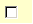 (b)Mutáció (adja meg a szülő fajtát) / Mutation (indicate parent variety)Mutáció (adja meg a szülő fajtát) / Mutation (indicate parent variety)Mutáció (adja meg a szülő fajtát) / Mutation (indicate parent variety)Mutáció (adja meg a szülő fajtát) / Mutation (indicate parent variety)(c) Felfedezés (adja meg, hogy hol, mikor és hogyan fejlesztették ki) / Discovery (indicate where, when and how the variety has been developed)Felfedezés (adja meg, hogy hol, mikor és hogyan fejlesztették ki) / Discovery (indicate where, when and how the variety has been developed)Felfedezés (adja meg, hogy hol, mikor és hogyan fejlesztették ki) / Discovery (indicate where, when and how the variety has been developed)Felfedezés (adja meg, hogy hol, mikor és hogyan fejlesztették ki) / Discovery (indicate where, when and how the variety has been developed)(d)Egyéb (kérjük, részletezze) / Other (please specify)Egyéb (kérjük, részletezze) / Other (please specify)Egyéb (kérjük, részletezze) / Other (please specify)Egyéb (kérjük, részletezze) / Other (please specify)Szaporítási módszer / Method of propagationSzaporítási módszer / Method of propagationSzaporítási módszer / Method of propagationSzaporítási módszer / Method of propagationSzaporítási módszer / Method of propagation4.2.1Vegetatív szaporítás/Vegetative propagationVegetatív szaporítás/Vegetative propagationVegetatív szaporítás/Vegetative propagationVegetatív szaporítás/Vegetative propagationxxxx(a)Gumó/TuberGumó/TuberGumó/TuberGumó/Tuber(b) Egyéb/OtherEgyéb/OtherEgyéb/OtherEgyéb/Other4.2.2Egyéb (kérjük, részletezze) / Other (please specify)Egyéb (kérjük, részletezze) / Other (please specify)Egyéb (kérjük, részletezze) / Other (please specify)Egyéb (kérjük, részletezze) / Other (please specify)Tulajdonságok /CharacteristicsMagyar /HungarianAngol /EnglishPéldafajták /Example VarietiesKód /Note5.1(4)Levél:        Lomblevelek színeLeaf:          Colour of leavesvilágos zöldközépzöldsötét zöldlight greengreendark greenTápiói koraiTápiói sima3 [  ]5 [  ]7 [  ]5.2(5)Levél:     Középső lomblevelek              alakjaLeaf:      Shape of mid-stem                 leavesdárdalándzsatojásdadháromszögűszívesspear-shapedlanceolateovatetriangularcordateTápiói simaTápiói korai1 [  ]3 [  ]5 [  ]7 [  ]9 [  ]5.3(16)Virág:    Virág színeFlower:  Colour of  flowersvilágos sárgaközépsárgasötét sárgalight yellowmedium yellowdark yellowTápiói korai, T. sima3 [  ]5 [  ]7 [  ]5.4 (17)Szár:    Szár magasságaStem:   Length of stem           alacsonyközepesmagasshortmediumtallTápiói koraiTápiói sima3 [  ]5 [  ]7 [  ]5.5 (19)Gumó:    Gumó alakjaTuber:   Shape of tuberstojásdadhosszúkás tojásdadkörte alakúorsó alakúszabálytalanszabálytalanovatelong-ovatepear-shapedspindle-shapedirregularTápiói simaTápiói korai1 [  ]3 [  ]5 [  ]7 [  ]9 [  ]7 [  ]9 [  ]5.6 (22)Gumó:    Gumó színeTuber:   Colour of tubersfehérvilágos sárgasárgasötét sárganarancspiroskéklilabronzwhitelight yellowyellowdark yelloworangeredbluepurplebronzeTápiói koraiTápiói sima1 [  ]2 [  ]3 [  ]4 [  ]5 [  ]6 [  ]7 [  ]8 [  ]9 [  ]A hasonló fajta megnevezése /Denomination of similar varietyTulajdonságok, amelyekben a hasonló fajta különbözik /Characteristics in which the similar variety is different o)A hasonló fajta kifejeződési fokozata /State of expression of similar varietyA fajtajelölt kifejeződési fokozata /State of expression of candidate variety